Journée ESIREM – TA Instruments 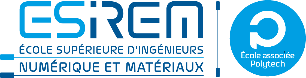 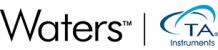 &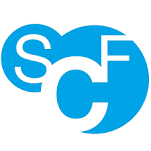 17ème Journée Université–IndustrieMercredi 29 et Jeudi 30 mars 2023ESIREM – Amphithéâtre A. Steinbrunn – 9 avenue A. Savary, 21000 DIJONBulletin d'inscriptionà retourner avant le 20 mars 2023 à michel.meyer@u-bourgogne.fr Participera :à la Journée ESIREM - TA Instruments du mercredi 29 mars 2023 à partir de 13 h 30 (cochez la case)OUI			NON	aux ateliers de démonstration ATG/DSC du mercredi 29 mars 2023 (si oui, cochez 1 ou 2 cases)ATG			DSC	à la 17ème Journée Université-Industrie du jeudi 30 mars 2023 à partir de 8 h 30 (cochez la case)OUI			NON	au déjeuner du jeudi 30 mars 2023 au prix de 25 € (cochez la case)OUI			NON		 Règlement par chèque à l'ordre de la "Section BFC de la Société Chimique de France" à envoyer à 	Michel MEYER, Institut de Chimie Moléculaire de l'Université de Bourgogne (ICMUB)	9 avenue A. Savary, BP 47870, 21078 DIJON Cedex	 Règlement par virement (n° IBAN : FR76 3000 3003 2500 0507 0363 554)	 Règlement en espèces le jour de l'enregistrementUne facture et un reçu vous seront adressés par courrielTitre Dr        Mme        MPrénomNomLaboratoire/sociétéRueCode postal + villeAdresse électronique